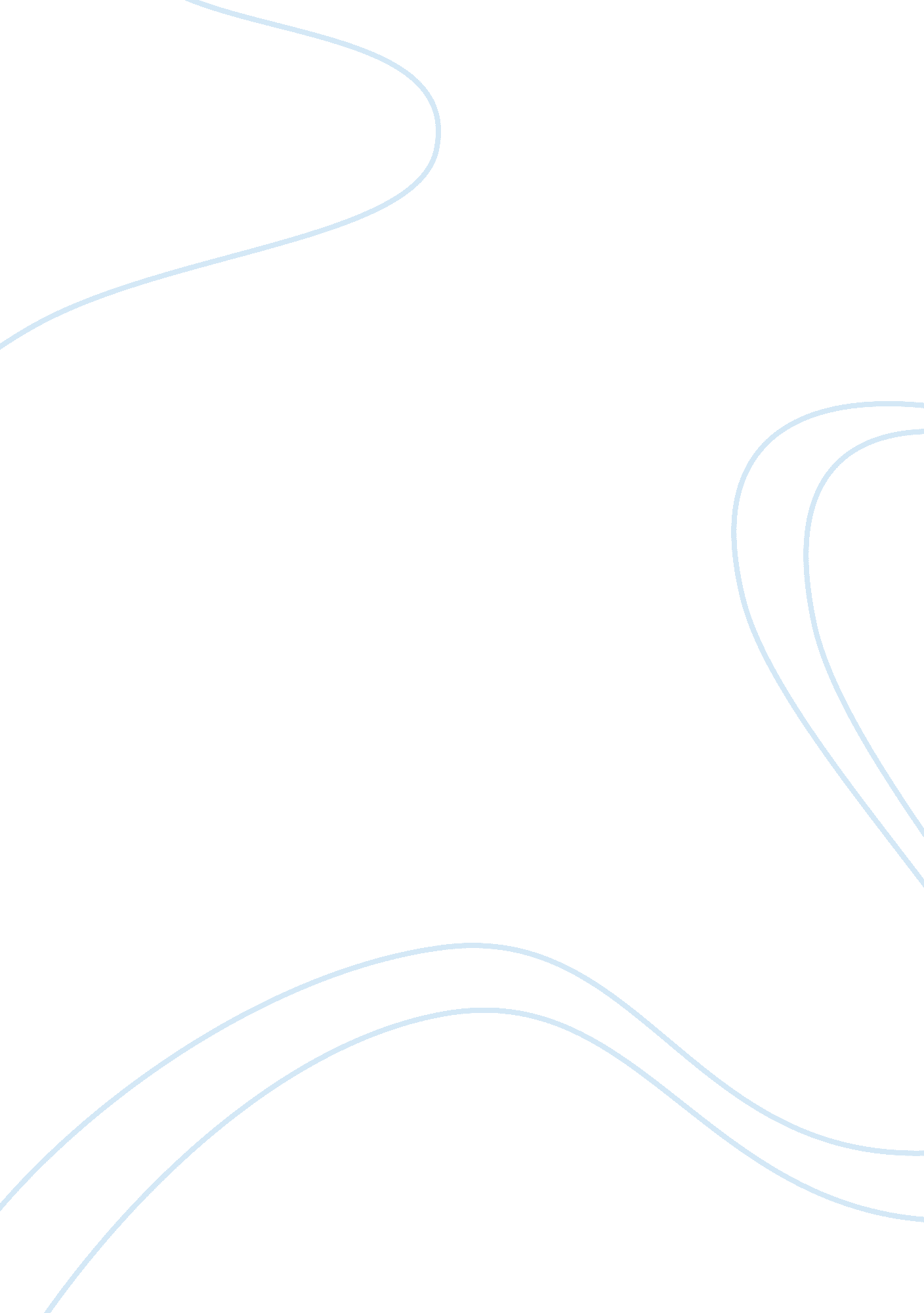 Word sentence research essay sampleEducation, University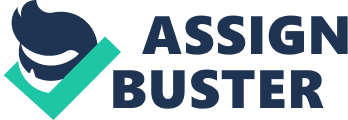 When conducting a research on a word / sentence structure, there are specific factors to be taken into consideration and treated with special attention. 
The research ought to justify itself in terms of proving how common the problem of not using the correct word when writing or the correct order of words when structuring a sentence is. 
A general introduction on the issue of who and what is to define what is right or wrong in writing is to be given. The research is on a specific field, the one of structure so the introduction ought to highlight that the researcher takes for granted the fact that writing is a way of language expression which is to serve the need for effective communication. 
There are four main steps to be followed when conducting a research. There is the depiction of the problem, the establishment of the field in which the problem researched is taking place – in this research this field is the field of linguistics – in combination with the existing research in this field. Finally this research is supposed to propose solutions to the problem researched. 
The examples which are to be chosen in the research ought to be real based without naming persons and or identities or groups. No minority groups must be chosen since the research needs to approach the wider field of language structure and not a specific field of language structure. Anonymity for human subjects is a prerequisite since respect to writers’ individuality and freedom of speech ought to be respected. Works cited Blaxter, L., Hughes, C., and Tight, M. (2006), ‘ How to research’, Open University Press, (3rd ed) 
Fairbairn, G. J. and Winch, C. (1996), ‘ Reading, Writing and Reasoning: A Guide for Students’, Open University Press (2nd ed.) 